Kurzy přípravy na životpro mladé lidi od 14 let – školní rok 2023/2024Kurz 120.–22. 10.20238.–10. 12. 202319.–21. 1. 20241.–3. 3. 202412.–14. 4. 202417.–19. 5. 202414.–16. 6. 2024Kurz 227.–29. 10. 20231.–3. 12. 202312.–14. 1. 202423.–25. 2. 20245.–7. 4. 202410.–12. 5. 20247.–9. 6. 2024Pro všechny kurzy platí, že je potřebná účast přihlášených na celé sérii víkendových setkání – svým programem navazují na sebe. Cena kurzu: 4.900,- Kč za celý školní rok (7 setkání)   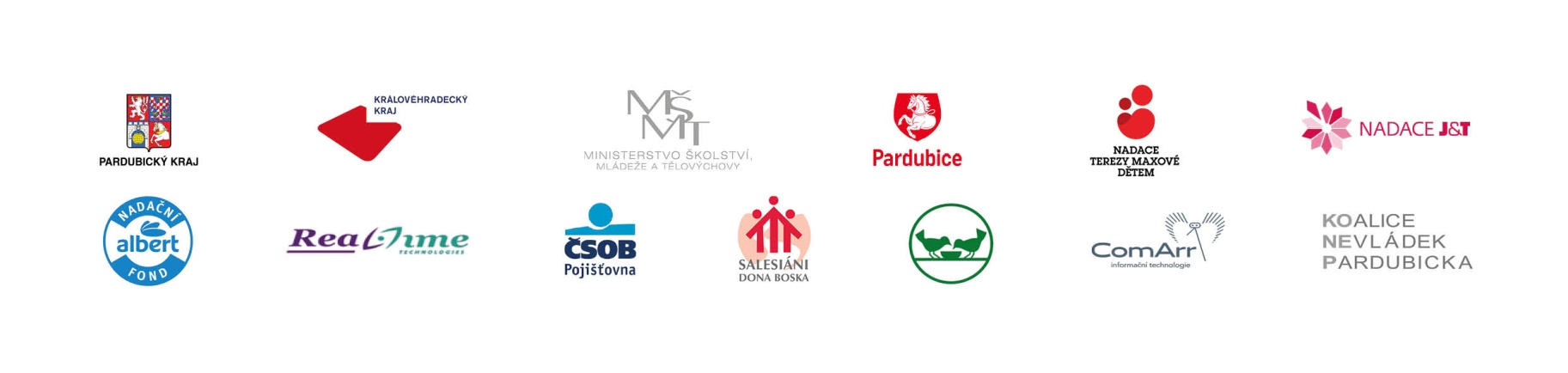 -----------------------------------------------------------------  Zde odstřihnout  ------------------------------------------------------------------------Přihláška na „Kurzy přípravy na život“ školní rok 2023/2024Vybraný typ kurzu: *  		                         Kurz 1 	     	Kurz 2		* nehodící se škrtněte / vybraný kurz zakroužkujteJméno a příjmení: …............................................................................  Datum narození: ..............................Kontaktní adresa: ...…....…..................................................................   Kontaktní tel.: ..................................Podpis rodiče/pěstouna nebo zástupce zařízení s razítkem: ….........................................Kontaktní osoba pro přihlášky: Mgr. Jitka Uchytilová, e-mail: uchytilova@dozivota.cz, mobil: 734 698 478.Přihlášky, prosím, zašlete do 8. 9. 2023 buď poštou na adresu, která je uvedena v záhlaví, nebo naskenované mailem.V ........................................   dne ….........................         			             ......................................                                                                                                                                                      Podpis účastníkaS Vašimi osobními údaji nakládáme v souladu s Obecným nařízením o ochraně osobních údajů a zákonem 110/2019 Sb.,O ochraně osobních údajů. Více informací viz http://dozivota.cz/o-nas/gdpr.